РЕШЕНИЕРассмотрев проект решения Городской Думы Петропавловск-Камчатского городского округа о внесении изменения в решение Городской Думы Петропавловск-Камчатского городского округа от 08.11.2012 № 12-р
«О делегировании депутатов Городской Думы Петропавловск-Камчатского городского округа в состав комитетов, комиссий, советов и рабочих групп Петропавловск-Камчатского городского округа», внесенный председателем Городской Думы Петропавловск-Камчатского городского округа Смирновым С.И., 
в соответствии со статьей 61 Регламента Городской Думы Петропавловск-Камчатского городского округа, Городская Дума Петропавловск-Камчатского городского округаРЕШИЛА:1. Внести в решение Городской Думы Петропавловск-Камчатского городского округа от 08.11.2012 № 12-р «О делегировании депутатов Городской Думы Петропавловск-Камчатского городского округа в состав комитетов, комиссий, советов и рабочих групп Петропавловск-Камчатского городского округа» изменение, изложив пункт 1 в следующей редакции:«1. Делегировать следующих депутатов Городской Думы Петропавловск-Камчатского городского округа в состав: Координационного комитета содействия занятости населения Петропавловск-Камчатского городского округа: 2) Комиссий:- Антинаркотической комиссии Петропавловск-Камчатского городского округа: - Балансовой комиссии администрации Петропавловск-Камчатского городского округа: - Бюджетной комиссии  при администрации Петропавловск-Камчатского городского округа:- Конкурсной комиссии по награждению премией имени В.П. Андрианова:- Межведомственной комиссии по контролю за подготовкой муниципальных образовательных учреждений Петропавловск-Камчатского городского округа к новому учебному году:- Межведомственной комиссии по профилактике  правонарушений в Петропавловск-Камчатском городском округе: - Межведомственной комиссии по реализации мероприятий, направленных на пополнение доходной части бюджета Петропавловск-Камчатского городского округа: - Комиссии по обеспечению безопасности дорожного движения Петропавловск-Камчатского городского округа: - Комиссии по вопросам деятельности муниципальных предприятий: - Комиссии по вопросам деятельности муниципальных учреждений
в Петропавловск-Камчатском городском округе: - Комиссии по вопросам поддержки субъектов малого и среднего предпринимательства в Петропавловск-Камчатском городском округе: - Конкурсной комиссии по награждению премией имени М.И. Донигевича и премией имени А.Н. Верцинской:- Комиссии по землепользованию и застройке Петропавловск-Камчатского городского округа: - Комиссии по рассмотрению вопросов о присвоении звания «Почетный гражданин г.Петропавловска-Камчатского»: - Комиссии по рассмотрению тарифов на услуги муниципальных предприятий и учреждений в Петропавловск-Камчатского городском округе:- Комиссии по формированию и подготовке резерва управленческих кадров Петропавловск-Камчатского городского округа:- Комиссии по обследованию жилых помещений:- Комиссии по обследованию жилых помещений, приобретаемых
в муниципальную собственность в целях формирования специализированного жилищного фонда для детей-сирот и детей, оставшихся без попечения родителей:- Комиссии по оказанию поддержки некоммерческим организациям в Петропавловске-Камчатском городском округе:3) Наблюдательного совета за МАУ «Ресурсный центр»: Настоящее решение вступает в силу со дня его подписания.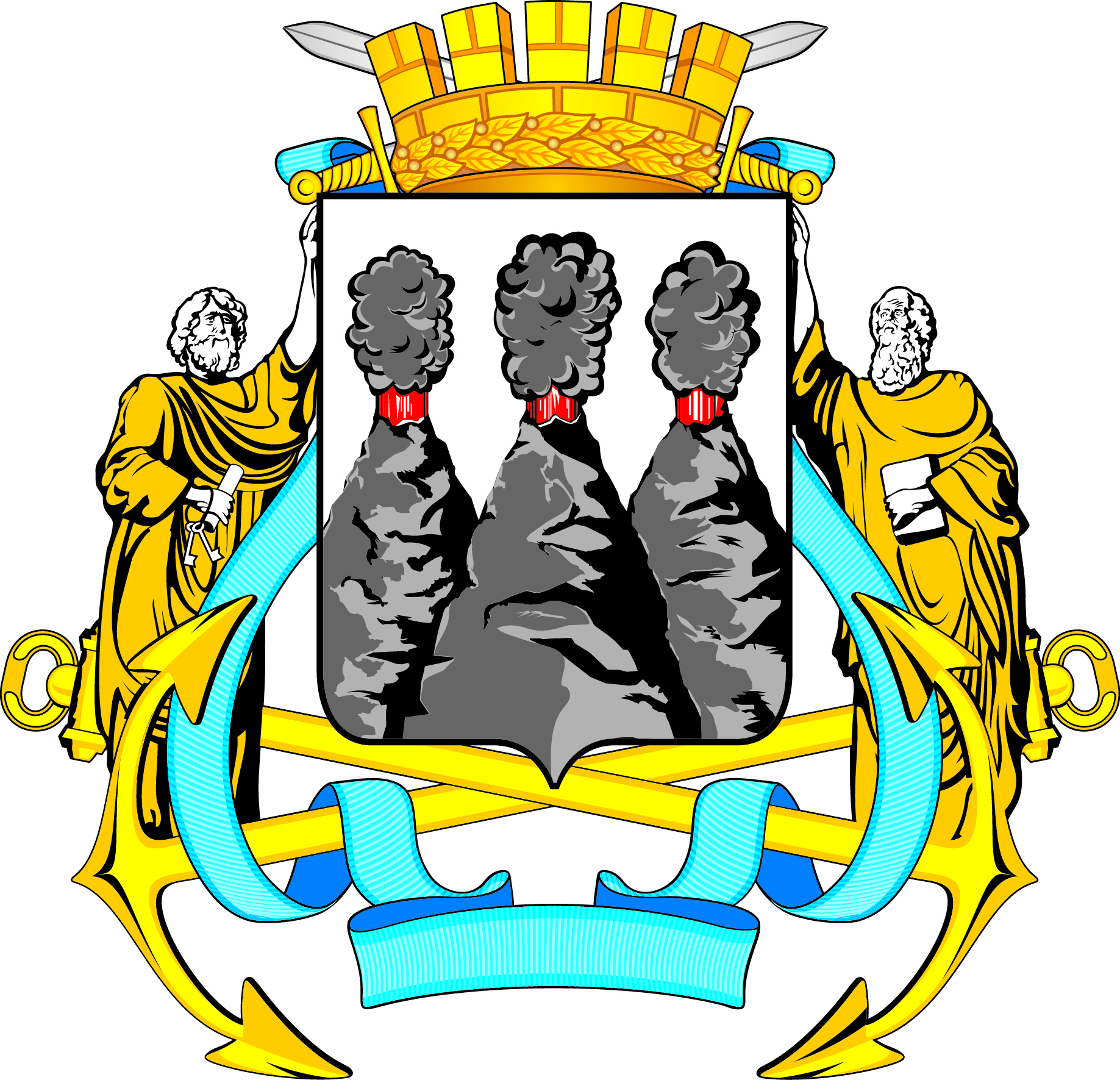 ГОРОДСКАЯ ДУМАПЕТРОПАВЛОВСК-КАМЧАТСКОГО ГОРОДСКОГО ОКРУГАот 22.02.2017 № 1250-р57-я сессияг.Петропавловск-КамчатскийО внесении изменения в решение Городской Думы Петропавловск-Камчатского городского округа 
от 08.11.2012 № 12-р «О делегировании депутатов Городской Думы в состав комитетов, комиссий, советов и рабочих групп Петропавловск-Камчатского городского округа»Федорова Дмитрия Сергеевича-депутата по единому муниципальному избирательному округу.Смирнова Сергея Ивановича-депутата по избирательному округу № 6;Федорова Дмитрия Сергеевича-депутата по единому муниципальному избирательному округу;Воровского Андрея Викторовича-депутата по единому муниципальному избирательному округу;ЛесковаБориса Андреевича -депутата по единому муниципальному избирательному округу;Мелехина Виктора Эдуардовича-депутата по избирательному округу № 3;Мелехина Виктора Эдуардовича-депутата по избирательному округу № 3;НаумоваАнатолия Борисовича-депутата по единому муниципальному избирательному округу;Рыкову Ирину Васильевну-депутата по единому муниципальному избирательному округу;Смагину Луизу Игоревну-депутата по единому муниципальному избирательному округу;Смагину Луизу Игоревну-депутата по единому муниципальному избирательному округу;Смирнова Сергея Ивановича-депутата по избирательному округу № 6;ВоровскогоАндрея Викторовича-депутата по единому муниципальному избирательному округу;Шуваева Юрия Ивановича-депутата по единому муниципальному избирательному округу;ЛосеваКонстантина Евгеньевича-депутата по единому муниципальному избирательному округу;ВоровскогоАндрея Викторовича-депутата по единому муниципальному избирательному округу;ШуваеваЮрия Ивановича-депутата по единому муниципальному избирательному округу;БерезенкоАлексея Валерьевича-депутата по единому муниципальному избирательному округу;Рыкову Ирину Васильевну-депутата по единому муниципальному избирательному округу;ЛосеваКонстантина Евгеньевича-депутата по единому муниципальному избирательному округу;НаумоваАнатолия Борисовича-депутата по единому муниципальному избирательному округу;ВоронинаВасилия Ивановича-депутата по единому муниципальному избирательному округу;ЛосеваКонстантина Евгеньевича-депутата по единому муниципальному избирательному округу;ИлюшинаАлександра Владимировича-депутата по единому муниципальному избирательному округу;Катречу Надежду Константиновну-депутата по избирательному округу № 4;НаумоваАнатолия Борисовича-депутата по единому муниципальному избирательному округу;ВоровскогоАндрея Викторовича-депутата по единому муниципальному избирательному округу;Смирнова Сергея Ивановича-депутата по избирательному округу № 6;АникеевуОксану Альбертовну-депутата по единому муниципальному избирательному округу;ВоровскогоАндрея Викторовича-депутата по единому муниципальному избирательному округу;Федорова Дмитрия Сергеевича-депутата по единому муниципальному избирательному округу;ЛесковаБориса Андреевича-депутата по единому муниципальному избирательному округу;Наумова Анатолия Борисовича-депутата по единому муниципальному избирательному округу;Воровского Андрея Викторовича-депутата по единому муниципальному избирательному округу;ЛесковаБориса Андреевича-депутата по единому муниципальному избирательному округу.ВоровскогоАндрея Викторовича- депутата по единому муниципальному избирательному округу.».Председатель Городской Думы Петропавловск-Камчатского городского округаС.И. Смирнов